  HHN Social Media Management Signup Form 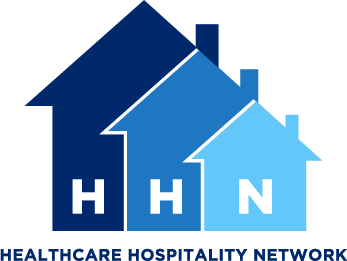 
Organization Name:			Contact Person:			Date of Birth (required):Email:					Web site:				Phone:						(Circle what you currently have set up)Facebook Organization Page	YES	NO
If yes, email used:				Password: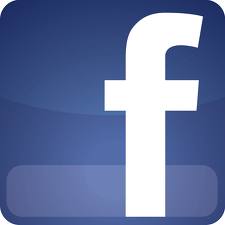 			If no, email to use:				Password to use:Facebook Personal Profile		YES	NO	If yes, email used:				Password:			If no, email to use:				Password to use: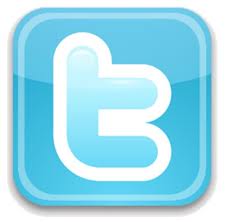 Twitter Profile			YES	NO	If yes, email used:				Password:			If no, email to use:				Password to use:	YouTube Channel			YES	NO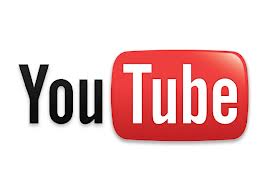 If yes, email used:				Password:			If no, email to use:				Password to use:Google+ Page			YES	NO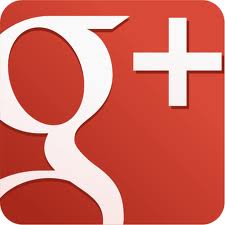 If yes, email used:				Password:			If no, email to use:				Password to use:LinkedIn Profile			YES	NO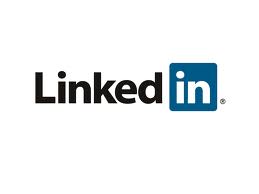 If yes, email used:				Password:			If no, email to use:				Password to use:LinkedIn Organization Page	YES	NOIf yes, email used:				Password:			If no, email to use:				Password to use:Please email us your logo (bquinn@hhnetwork.org), and a photo you’d like us to use in your profiles.  If you do not have a photo available, we will use something from your website.   You will be notified of all account information that we update, add, or change to insure that you have full control of your social media sites.  Although we will make updates twice weekly, you can and should continue making personalized updates of your own as well.  Please contact us with any questions you may have:  800-542-9730.  
$500 per year$100 one time set-up feeSend payment to:HHN Social Media Program22640 Hazel LaneRapid City, SD 57702To pay by credit card please e-mail to bquinn@hhnetwork.org or fax to: 503-379-9451Credit Card type:Credit Card number:Security Code:Billing Zip Code: Phone:  800-542-9730Email:  bquinn@hhnetwork.orgSignature:					